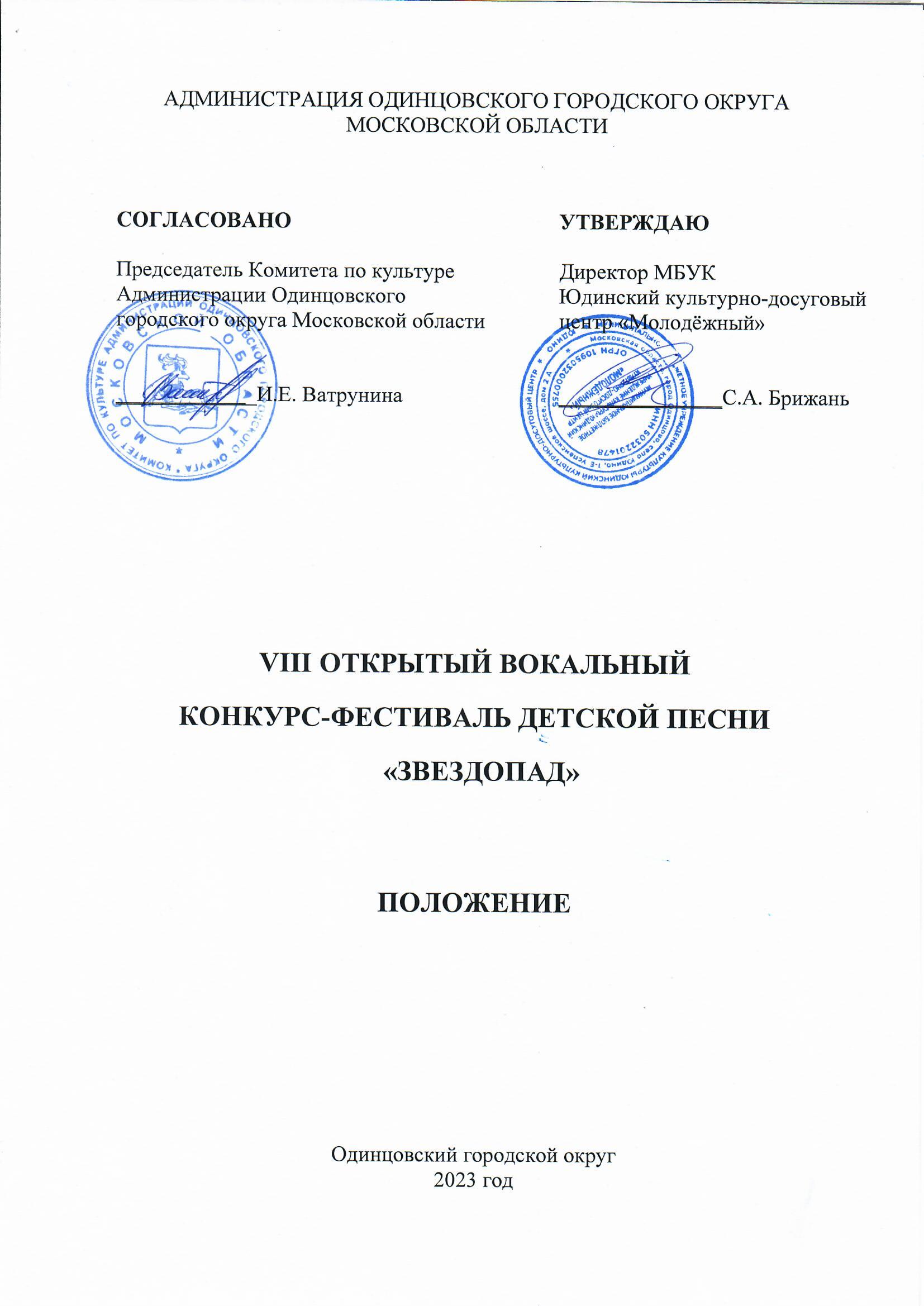 1. ТРАДИЦИИ и история конкурса-ФестиваляВокальный Конкурс-фестиваль детской песни «Звездопад» (далее – Конкурс-фестиваль) проводится по инициативе художественного руководителя Муниципального бюджетного учреждения культуры Юдинский культурно-досуговый центр «Молодежный» Любови Терещенко с 2016 года. Фестиваль проходит при поддержке Ирины Тумановой – российского композитора, автора и исполнительницы песен, поэтессы. Миссия проекта – помочь одаренным детям, подросткам поверить в себя и добиться высот в любимом творческом деле.  В 2019 году Конкурсу-фестивалю присвоен статус – Открытый.2. Цели и задачи конкурса-Фестивалясохранение и развитие традиций песенной музыкальной культуры, популяризация детской песни;выявление и поддержка творческих дарований в жанре песни;формирование эстетического вкуса у молодого поколения;налаживание творческих связей между коллективами и обмен профессиональным опытом руководителей;создание яркой, эмоциональной атмосферы праздника.3. Учредители И ОРГАНИЗАТОРЫ конкурса-ФестиваляМуниципальное бюджетное учреждение культуры Юдинский культурно-досуговый центр «Молодежный» (далее - МБУК Юдинский КДЦ «Молодёжный») при поддержке Комитета по культуре Администрации Одинцовского городского округа Московской области.По решению Учредителя Конкурса-фестиваля мероприятие может проводиться в дистанционном или онлайн формате.Проведение Конкурса - фестиваля осуществляется в соответствии с требованиями санитарно-эпидемиологической обстановки, стандарта организации работы в организациях сферы культуры, осуществляющих свою деятельность на территории Московской области, в целях недопущения распространения инфекционных заболеваний.4. ОРГКОМИТЕТ конкурса-Фестиваля5. ВРЕМЯ И МЕСТО ПРОВЕДЕНИЯКонкурс-фестиваль проводится 22 октября 2023 года в 11.00Место проведения: Муниципальное бюджетное учреждение культуры Юдинский культурно-досуговый центр «Молодёжный».Проезд: с.Юдино, 1-е Успенское шоссе, дом 2А; рядом с платформой «Перхушково».Тел/факс: (495) 598-88-316. УСЛОВИЯ УЧАСТИЯ В конкурс-ФестивалеВ Конкурсе-фестивале могут принять участие дети в возрасте от 3 до 14 лет, как сольно, так и в составе дуэта, трио, квартета, ансамбля.Репертуар участников должен содержать предпочтительно детские песни.Порядок выступления определяется оргкомитетом.Сюжетно-тематическая основа конкурсных выступлений, музыкальный материал, костюмы, сценические движения и жесты должны строго соответствовать возрасту выступающих. Тексты исполняемых произведений (в томчисле на иностранном языке) не должны содержать неприемлемые, вульгарные и непонятные конкурсантам слова и выражения.Фото и видео сьемка конкурсантами для личного пользования разрешена.Профессиональная фото и видеосъемка проводится исключительно организаторами Конкурса-фестиваля.Участие в Конкурсе-фестивале подразумевает безусловное согласие конкурсантов и их руководителей со всеми пунктами данного положения.Невыполнение условий положения влечёт за собой дисквалификацию участника без возможности возврата организационного взноса.Все претензии и пожелания принимаются только в электронном виде на почту molodegniy.fest@mail.ruПрограмма по номинациям конкурсных номеров формируется после окончания приема заявок. Организаторы оставляют за собой право вносить изменения в программу.7.  НОМИНАЦИИ- Народный вокал.- Эстрадный вокал.- Джазовый вокал.- Патриотическая песня.- Авторская песня (автор-исполнитель).8. ПОРЯДОК И ПРОГРАММА ПРОВЕДЕНИЯ конкурса-ФестиваляКонкурс-фестиваль проходит в один день без предварительного просмотра с учётом возрастных категорий:«Маленькие звёзды»: от 3 до 6 лет (включительно).«Звёздный калейдоскоп»: от 7 до 9 лет (включительно).«Восходящая звезда»: от 10 до 14 лет (включительно).Вокальное исполнительство оценивается по одному или двум произведениям. (Предпочтение песням, написанные для детей, открытие новых авторов).Продолжительность одного номера: не более 3 минут.Техническое оснащение:Участники всех возрастных категорий могут исполнять конкурсные произведения:- с живым музыкальным сопровождением;- под фонограмму «минус один».Фонограммы следует отправить на электронную почту molodegniy.fest@mail.ru не позднее 18 октября 2023 года и привезти на флеш-носителе в день проведения фестиваля. Название фонограммы должно соответствовать названию конкурсного номера. Технический райдер конкурсного выступления должен быть указан в заявке на участие.9. Жюри конкурса-ФЕСТИВАЛЯДля работы в жюри Конкурса-фестиваля приглашаются высокопрофессиональные специалисты в профильной сфере деятельности, заслуженные деятели культуры и искусства, общественные деятели, представители СМИ и др.Жюри Фестиваля-конкурса имеет право:●	присуждать не все призовые места;●	присуждать специальные призы;●	решение жюри окончательно и пересмотру не подлежит.10. Критерии оценки соответствие номера требованиям Конкурса-фестиваля;вокальные данные, умение управлять голосом, чистота интонирования;артистизм, осмысление текста, сценическая подача, создание художественного образа;соответствие исполняемого репертуара возрасту участника.11. Награждение победителейУчастникам Конкурса-Фестиваля, занявшим первое, второе и третье место в каждой номинации и каждой возрастной категории присваивается звание «ЛАУРЕАТ» первой, второй или третьей степени.Все участники Конкурса-Фестиваля награждаются Дипломами участника. Дипломы направляются участникам в электронном виде. Победителям Фестиваля-конкурса присваивается Гран-при.По решению жюри присуждаются специальные дипломы и призы.Выход на сцену коллективов участников на награждение не более 5 участников от коллектива в концертных костюмах с руководителем.12. Финансовые условияФестиваль проводится на возмездной основе.соло — 600 рублей;дуэт — 1000 рублей;от 3 до 5 участников (малая форма) — 1 500 рублей с коллективаот 6 участников и более – 300 рублей с человекаУчастие в дополнительных номинациях оплачивается на тех же условиях.РЕКВИЗИТЫ ДЛЯ ОПЛАТЫ:ИНН 5032201478/ КПП 503201001ФКУ АДМИНИСТРАЦИИ ОДИНЦОВСКОГО ГОРОДСКОГО ОКРУГА (МБУК Юдинский КДЦ «Молодежный» л/с20050Е58160)ОКТМО 46755000БАНК: ГУ БАНКА РОССИИ ПО ЦФО//УФК по Московской областиКорр. счёт   40102810845370000004                                 Счёт № 03234643467550004800КБК 05000000000000000130 БИК   004525987 ОКТМО 46755000В назначении платежа обязательно укажите Фестиваль «Звездопад», фамилию участника / название коллектива, за который оплачивали.Оплата принимается до 18 октября 2023 года (включительно).Заявки окончательно регистрируются после получения копии платежного документа. 13. Порядок подачи заявкиДля участия в Конкурсе-фестивале необходимо до 18 октября 2023 года (включительно) подать заявку при помощи специальной ГУГЛ формы по ссылке https://forms.gle/G8wzAHQ4u4SntjzT9 в Муниципальное бюджетное учреждение культуры Юдинский муниципальный культурно-досуговый центр «Молодёжный». Оплата принимается до 18 октября 2023 года (включительно).14. КОНТАКТЫРуководитель фестиваля Терещенко Любовь Ивановна Телефон: 8-905-760-95-09 Куратор фестиваля Попова Наталья Ивановна 8-916-946-37-36Приложение № 1                             к Положению о VIII Открытом вокальном конкурсе-фестиваледетской песни «Звездопад»СОГЛАСИЕ РОДИТЕЛЯ/ЗАКОННОГО ПРЕДСТАВИТЕЛЯ
НА ОБРАБОТКУ ПЕРСОНАЛЬНЫХ ДАННЫХ НЕСОВЕРШЕННОЛЕТНЕГОЯ, _________________________________________________________,                                                      (ФИО родителя или законного представителя)паспорт _____________выдан ________________________________________,         (серия, номер)                                                                        (когда и кем выдан)являясь законным представителем несовершеннолетнего __________________________________________________________________, (ФИО несовершеннолетнего)приходящегося мне _____________ даю свое согласие на обработку в Муниципальном бюджетном учреждение культуры Юдинский муниципальный культурно-досуговый центр «Молодёжный» персональных данных несовершеннолетнего для участия в Открытом вокальном конкурсе-фестивале «Звездопад».  Я даю согласие на использование персональных данных несовершеннолетнего исключительно в следующих целях: индивидуальный учет результатов, публикация списка победителей, а также хранение данных об этих результатах на бумажных и/или электронных носителях, а также осуществление любых иных действий, предусмотренных действующим законодательством Российской Федерации.Я даю согласие, что следующие сведения о моем ребенке (подопечном): «фамилия, имя, отчество, название учреждения, результат участия, видео материал с выступлением ребенка» могут быть размещены на официальном сайте Муниципального бюджетного учреждения культуры Юдинский культурно-досуговый центр «Молодёжный».  Я согласен (сна), что следующие сведения о моем ребенке (подопечном): «фамилия, имя, отчество, название учреждения, результат участия, видеоматериал с выступлением ребенка» могут быть размещены в сети «Интернет».Я подтверждаю, что, давая такое согласие, я действую по собственной воле и в интересах несовершеннолетнего.«____»  ___________ 202__ г.                   _____________ /_________________/                                               Подпись                 Расшифровка                                                                               ПРЕДСЕДАТЕЛЬТуманова Ирина Генадьевнакомпозитор, автор и исполнитель песен, поэтесса (по согласованию).ЧЛЕНЫ ОРГКОМИТЕТАТерещенко Любовь Ивановнахудожественный руководитель, МБУК Юдинский КДЦ «Молодёжный»;Попова Наталья Ивановнаметодист МБУК Юдинский КДЦ «Молодёжный».АРТ- МЕНЕДЖЕРТерещенко Максим Александровичзаведующий отделом по работе с молодежью МБУК Юдинский КДЦ «Молодёжный».ОТВЕТСТВЕННЫЙ СЕКРЕТАРЬКуренцова Анна Валерьевнаметодист МБУК Юдинский КДЦ «Молодёжный».